A. Aşağıdaki tablodaki bilgilerin doğru olanlarına “D” , yanlış olanlarına “Y”yazınız.(5x4=20)D-Aşağıdaki noktalı yerlere uygun ifadeleri yazınız. (2x10=20)(Süleymaniye-Kadı-Mercidabık- Selimiye- Kazasker- Hattat- Ali KUŞÇU-Uluğ BEY-Avni-Ridaniye-Şehzade)*Osmanlı Devleti’nde ilmiye sınıfı üyelerinden ……………………………….…….... divanda adli ve askerî işlerden;taşrada  ise adli ve idariişlerden ………………………….....sorumludur.*Osmanlı padişahlarından Fatih Sultan Mehmet ……………………....mahlası ile şiirler yazmıştır.*Türk dünyasının yetiştirmiş olduğu en önemli isimlerden biri olan ………………………., Semerkand  şehrinde bir rasathane inşa etmiştir. Onun öğrencilerinden .......................................... ise Osmanlı eğitim sisteminin gelişmesine katkıda bulunmuştur.*YavuzSultan Selim………………………………….ve………………………..………..savaşları ile Memlûklu Devleti’ne son vermiştir.*Mimarbaşı Mimar Sinan, kendi tabiriyle çıraklık …………………………. Kalfalık………………………….. ve ustalık döneminde de………………………………………… camilerini inşa etmiştir.C. Aşağıdaki klasik tarzdaki soruların cevaplarını altlarına yazınız. (4x10=40)*Anadolu’nun İslamlaşmasında büyük rol oynamış Sufi ve Alimlerden 4 tanesini yazınız.*									**									**1512 ve 1520 yılları arasında Osmanlı tahtında oturan ve bu süre zarfında Osmanlı İmparatorluğu topraklarını üç katı büyüten, Osmanlı padişahları arasında devlet hazinesini en fazla dolduran Yavuz Sultan Selim dönemnde yaşanan belli başlı 4 olayı yazınız. (10 puan)*									**									**Mısır Seferinin Sonuçlarından 4 tanesini yazınız.*									**									**İstanbul’un Fethinin Sonuçlarından 4 tanesini yazınız.*									**									*C. Aşağıdaki tabloda karışık verilen olaylar ile numarasını yazarak eşleştiriniz. (5x4=20)													………………….													Tarih ÖğretmeniÖĞRENCİNİNADI          :SOYADI  :SINIFI     :                              NO           :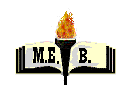 ………………………………………………………………………………………………………..………………………………………………………………………………………………………..10.SınıfTARİH DERSİ 2. DÖNEM I. YAZILI( ORTAK SINAVI)TARİH DERSİ 2. DÖNEM I. YAZILI( ORTAK SINAVI)PUAN:PUAN:İpek Yolunun kontrolü Yavuz Sultan Selim döneminde Osmanlı Devleti’nin kontrolüne geçti.Yaptırdığı imar ve eserlerle Ebü’l-Hayrat adıyla anılan padişah 2. Murat’tır.Halifelik Yavuz Sultan Selim döneminde Osmanlı Devleti’ne geçmiştir.İlk Osmanlı Medresesi Orhan Bey tarafından İznik’te kurulmuştur.Osmanlı Devleti’nde yalnızca sözlü kültür unsurları vardı.1Bolu Beyi’ne karşı yaptığı mücadele ve Koçaklamalarıyla tanınan halk ozanımızKülliye2Günümüzdeki ortaokul, lise ve üniversite eğitimini içeren eğitim kurumuŞeri Hukuk3İslam hukuku ile ilgili bir sorunun dini açıdan çözümü için Şeyhülislam veya Müftü tarafından verilen görüş,belge.Fetva4Özü Kuran-ı Kerim, hadis, İcma ve Kıyasa dayanan İslam Hukukudur. Köroğlu5İçerisinde, ibadethaneler, eğitim kurumları, hamam ve çarşılar gibi pek çok ünite bulunan yapıMedrese